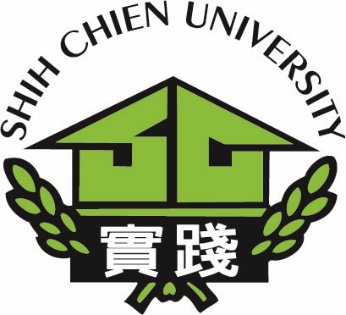 實踐大學教師專業成長研習活動 XXX學年度
活動報告<活動名稱>主辦單位：中  華  民  國    年    月   日活動報告書年   月  日填報填表人：　　　　　　　　　　　　單位主管：　　　　　　活動剪影1活動剪影2活動剪影3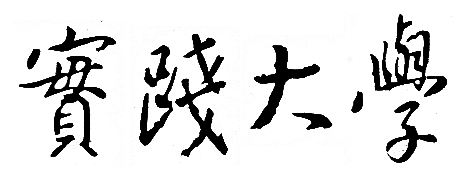 活動簽到表學 年 度學    期活動屬性□教學知能  □教學觀摩  □專業研究  □學習評量  □其他                    □教學知能  □教學觀摩  □專業研究  □學習評量  □其他                    □教學知能  □教學觀摩  □專業研究  □學習評量  □其他                    主辦單位活動主題活動日期    年   月   日時    間活動地點參與人數              人              人              人執行成效一、活動目標一、活動目標一、活動目標執行成效二、活動特色/執行情形二、活動特色/執行情形二、活動特色/執行情形活動名稱：活動日期：【照片說明】【照片說明】活動名稱：活動日期：【照片說明】【照片說明】活動名稱：活動日期：【照片說明】【照片說明】